Wanneer gebruikers klaar zijn om uit te stromen uit het multifunctioneel centrum (MFC) of de GES+-voorziening, is het als zorgaanbieder belangrijk om samen met hen te kijken naar hun vervolgtraject. Daarbij moet er aandacht zijn voor alle mogelijkheden die de cliënt heeft op vlak van wonen, werken, dagbesteding, vrije tijd en vorming en onderwijs. Jongvolwassenen moeten bij uitstroom uit de jeugdhulp zo maximaal mogelijk over de kennis en vaardigheden beschikken om een eigen weg te vinden. De zorgaanbieder kan daarbij een ondersteunende rol opnemen door de cliënt en eventueel zijn netwerk te informeren en door te verwijzen naar de nodige instanties. Het kan zijn dat de cliënt na het verlaten van het MFC of de GES+-voorziening maar af en toe nood zal hebben aan beperkte handicapspecifieke ondersteuning. In dat geval kan rechtstreeks toegankelijke hulp (RTH) volstaan. Het is ook mogelijk dat de cliënt nog steeds intensieve en langdurige handicapspecifieke ondersteuning nodig zal hebben. Om in die ondersteuning te kunnen voorzien, kan de cliënt of zijn wettelijk vertegenwoordiger een aanvraag voor een persoonsvolgend budget (PVB) indienen. Op basis van de ondersteuning die de jongvolwassene in het MFC of de GES+-voorziening heeft genoten kan, onder voorwaarden, (een deel van) dat PVB eerder ter beschikking worden gesteld. Het VAPH zet zo mee in op de doelstellingen van het actieplan jongvolwassenen en garandeert een perspectief voor jongvolwassenen die hun intensieve en langdurige handicapspecifieke zorg en ondersteuning ook als volwassene verder willen zetten.Rechtstreeks toegankelijke hulp voor meerderjarigenAls er slechts af en toe ondersteuning nodig zal zijn, kan de cliënt terecht bij een zorgaanbieder voor rechtstreeks toegankelijke hulp. Er hoeft daarvoor geen aanvraag te worden ingediend bij het VAPH. Deze hulp kan de vorm aannemen van begeleiding, dagopvang of verblijf. Het VAPH erkent en subsidieert de aanbieders van rechtstreeks toegankelijke hulp. Meer informatie over rechtstreeks toegankelijke hulp, alsook een lijst met de contactgegevens van aanbieders van rechtstreeks toegankelijke hulp vindt u op onze website.Als de cliënt gebruik maakt van ondersteuning in een MFC, kan hij er ook voor kiezen om vrijwillig de overstap te maken naar het zorgbudget voor mensen met een handicap (ook wel het ‘basisondersteuningsbudget’ genoemd). Een belangrijke voorwaarde daarbij is dat hij op het moment van de overstap nog steeds gebruik maakt van niet-rechtstreeks toegankelijke jeugdhulp van het VAPH. Meer uitleg over wie daarvoor in aanmerking komt en hoe je die vrijwillige overstap kunt maken, vindt u terug op onze website. Voor verdere vragen daarover kunt u terecht bij de Vlaamse Sociale Bescherming.Het persoonsvolgend budget (PVB)Het persoonsvolgend budget (PVB) is bedoeld voor meerderjarige personen die door hun handicap intensieve of frequente ondersteuning nodig hebben. Als jongvolwassenen een actieve vraag hebben naar dergelijke ondersteuning en in Vlaanderen of het Brussels Hoofdstedelijk Gewest wonen, kunnen zij daarvoor een aanvraag voor een PVB indienen. Die aanvraag kan worden ingediend vanaf 17 jaar. Meer uitleg over hoe die aanvraagprocedure voor een PVB verloopt en welke acties zij daarvoor moeten ondernemen, vindt u op onze webpagina Hoe een persoonsvolgend budget aanvragen?. We overlopen de procedure hier kort:De eerste stap, het proces van vraagverheldering, wordt in principe reeds in gang gezet wanneer men begint na te denken over de wensen van en de mogelijkheden voor de cliënt nadat hij zal uitstromen uit de voorziening. Door dat denkproces te doorlopen, krijgt de jongvolwassene een overzicht van wat hij allemaal zelf kan, welke ondersteuning er al is en welke ondersteuning er nog nodig is. Dat denkproces is essentieel om na te gaan of betrokkene nood heeft aan intensieve en frequente handicapspecifieke ondersteuning en of hij een vraag wil stellen naar een PVB. Het resultaat van dat proces van vraagverheldering vindt zijn neerslag in een ‘ondersteuningsplan persoonsvolgend budget’. De cliënt kan ervoor kiezen om dat proces zelfstandig te doorlopen en het ‘ondersteuningsplan persoonsvolgend budget’ zelf in te vullen. Op onze website vindt u meer uitleg over hoe de cliënt dat plan zelfstandig (eventueel met hulp van zijn netwerk) kan opstellen en indienen. Het is ook mogelijk om daarbij de hulp in te schakelen van een dienst ondersteuningsplan (DOP) of van een dienst maatschappelijk werk van het ziekenfonds (DMW). Hij kan ook terecht bij een gebruikersorganisatie.Als laatste stap in de aanvraagprocedure zal een multidisciplinair team (MDT) een multidisciplinair verslag (MDV) moeten opmaken. In dat verslag beschrijft het team op een objectieve manier de handicap van de cliënt, wordt de zorgzwaarte bepaald aan de hand van het zorgzwaarte-instrument (ZZI) en objectiveert het team de dringendheid van de ondersteuningsvraag. De contactgegevens van de multidisciplinaire teams die door het VAPH erkend zijn om dit verslag op te maken, vindt u eveneens op onze website.Het VAPH beoordeelt de aanvraag vervolgens op basis van het goedgekeurde ‘ondersteuningsplan persoonsvolgend budget’ en het multidisciplinair verslag. De Vlaamse toeleidingscommissie beslist over de erkenning als persoon met een handicap (wanneer de persoon die ondersteuning aanvraagt nog niet erkend is door het VAPH als een persoon met een handicap) en kent de vraag toe aan een prioriteitengroep. Er zijn drie prioriteitengroepen. De prioriteitengroep is bepalend voor de wachttijd tot de terbeschikkingstelling van het PVB.Opgelet, meerderjarige personen met een handicap met uitsluitend een of meer psychische stoornissen zoals vermeld in het handboek voor de classificatie van psychische stoornissen DSM-5, kunnen geen aanspraak maken op een PVB. Op die regel wordt wel een uitzondering voorzien voor een aantal stoornissen. Het MDT dat de cliënt begeleidt, kan u daarover verder informeren.Het persoonsvolgend budget na jeugdhulpJongvolwassenen die niet-rechtstreeks toegankelijke ondersteuning krijgen van een MFC of van een GES+-voorziening, via persoonsvolgende middelen of via een persoonlijke-assistentiebudget, kunnen onder voorwaarden, (een deel van) hun PVB automatisch ter beschikking gesteld krijgen. Dat noemen we het PVB na jeugdhulp. Er is geen aparte procedure voorzien om een PVB na jeugdhulp aan te vragen. Als de cliënt een actieve vraag heeft naar meerderjarigenondersteuning, kan hij een aanvraag indienen voor een PVB. Nadat de jongvolwassene de aanvraagprocedure voor een PVB heeft doorlopen, zal hij/zij een beslissing over de toekenning van het PVB ontvangen, met vermelding van de toegewezen budgetcategorie en de prioriteitengroep waarin de vraag werd ingedeeld. In die beslissing zal nog geen directe verwijzing naar het PVB na jeugdhulp staan, maar dat wil niet zeggen dat de cliënt daar niet voor in aanmerking komt.Pas na het doorlopen van de aanvraagprocedure en ten vroegste in het jaar dat de jongvolwassene 21 jaar wordt, zal het VAPH nagaan of hij voldoet aan de voorwaarden om in aanmerking te komen voor een automatische terbeschikkingstelling van een PVB na jeugdhulp. Die voorwaarden zijn:In aanmerking komen voor een persoonsvolgend budget voor meerderjarige personen met een handicap. Dat wil zeggen dat de cliënt van het VAPH een beslissing over de toewijzing van een persoonsvolgend budget heeft ontvangen.Op het moment van de aanvraag (dat is het moment waarop het ‘ondersteuningsplan persoonsvolgend budget’ wordt ingediend) maakte de cliënt gebruik van een andere vorm van niet-rechtstreeks toegankelijke jeugdhulpverlening dan een persoonlijke-assistentiebudget, zoals ondersteuning door een MFC of een GES+-voorziening, op basis van een geldige jeugdhulpverleningsbeslissing. In het jaar van de terbeschikkingstelling van het PVB na jeugdhulp maakt de cliënt nog altijd gebruik van ondersteuning door een MFC of een GES+-voorziening. Het PVB na jeugdhulp wordt ter beschikking gesteld op 1 juli van het jaar waarin de jongvolwassene 21 jaar wordt, op voorwaarde dat betrokkene de beslissing tot toewijzing ook voor die datum ontvangen heeft en voldoet aan de bovenvermelde voorwaarden. Hij ontvangt in de maand mei of juni van dat jaar een brief met de informatie over de terbeschikkingstelling en de hoogte van het persoonsvolgend budget na jeugdhulp.Als de cliënt voldoet aan de voorwaarden, maar de beslissing tot toewijzing van een PVB pas ontvangt na 1 juli van het jaar waarin hij 21 jaar wordt, ontvangt hij die brief binnen de maand na de beslissing. De jongvolwassene heeft vervolgens 4 maanden de tijd om te starten met het budget.Om een naadloze overgang te garanderen, moet men voor de leeftijd van 22 jaar de aanvraagprocedure persoonsvolgend budget doorlopen hebben. Dat wil zeggen dat er tijdig gestart moet worden met die aanvraagprocedure, rekening houdend met de gangbare doorlooptijden bij de diensten ondersteuningsplan, de diensten maatschappelijk werk en de multidisciplinaire teams, de verwerkingstijd door de commissies van het VAPH en eventuele vakantieperiodes.Wanneer wordt de hoogte van het persoonsvolgend budget na jeugdhulp berekend?Het PVB na jeugdhulp wordt vlak voor de terbeschikkingstelling berekend omdat pas op dat moment kan worden nagegaan of aan alle voorwaarden voldaan is. Dat is ten vroegste in april-mei van het jaar waarin de jongvolwassene 21 jaar wordt, op voorwaarde dat betrokkene de beslissing tot toewijzing van een PVB ook vóór die datum ontvangen heeft en voldoet aan de bovenvermelde voorwaarden. Hij ontvangt in de maand mei of juni van dat jaar een brief met de informatie over de terbeschikkingstelling en de hoogte van het PVB na jeugdhulp. Als de cliënt voldoet aan de voorwaarden, maar de beslissing tot toewijzing van een PVB pas ontvangt na 1 juli van het jaar waarin hij 21 jaar wordt, wordt het PVB na jeugdhulp berekend binnen de maand na de beslissing. Hoe wordt de hoogte van het persoonsvolgend budget berekend?Voor personen met een handicap die gebruik maken van ondersteuning van een MFC, via persoonsvolgende middelen en/of van een GES+-voorziening, wordt het PVB na jeugdhulp vanaf 1 januari 2021 op een nieuwe manier berekend. In de nieuwe berekeningswijze zal voortaan ook rekening gehouden worden met de resultaten van de objectivering van de nood aan zorg en ondersteuning (meer bepaald het ZZI). Die resultaten zijn opgenomen in het multidisciplinair verslag dat aan het agentschap wordt bezorgd in het kader van de aanvraag van een PVB. Daarnaast zal de berekening ook niet langer gebeuren op basis van een momentopname, maar wordt er gekeken naar het gemiddelde van de ondersteuning die de cliënt genoot in het MFC, via persoonsvolgende middelen en/of in de GES+-voorziening, gedurende een periode van twee jaar voorafgaand aan de terbeschikkingstelling van het PVB na jeugdhulp. In tabel 1 vindt u welke referentieperiode er gehanteerd wordt bij de berekening. Aan de hand van die gemiddelde ondersteuning en de resultaten van het ZZI (de B- en P-waarden), wordt de budgetcategorie van het PVB na jeugdhulp vervolgens op dezelfde wijze berekend als voor het PVB. Meer informatie daarover vindt u op de website. Om de berekeningswijze PVB te kunnen toepassen, moeten de ondersteuningsfuncties en -frequenties in het MFC of de GES+-voorziening vertaald worden naar de ondersteuningsfuncties en -frequenties PVB. Hoe die vertaling precies zal gebeuren vindt u in tabel 2.Uiteraard wordt daarbij zoals vroeger ook rekening gehouden met het toegewezen PVB:Als de budgetcategorie die werd toegewezen in de beslissing, hoger is dan het berekende PVB na jeugdhulp op basis van de gemiddelde ondersteuning en de resultaten van het ZZI, dan blijft de vraag naar dat hogere budget (de ‘meervraag’) ingedeeld in de toegewezen prioriteitengroep. De terbeschikkingstelling van de meervraag wordt bepaald op basis van de prioriteitengroep, de datum van indiening en de hoeveelheid middelen die door de Vlaamse Regering wordt uitgetrokken voor terbeschikkingstellingen van budgetten aan personen die wachtende zijn in de prioriteitengroepen. Op het moment dat betrokkene aan de beurt is voor een terbeschikkingstelling van zijn volledige toegewezen budget, zal het VAPH betrokkene daarvan schriftelijk op de hoogte brengen.Als de budgetcategorie die werd toegewezen, gelijk is aan of lager is dan het berekende PVB na jeugdhulp op basis van de gemiddelde ondersteuning en de resultaten van het ZZI, dan wordt de toegewezen budgetcategorie ter beschikking gesteld. Zo kunnen we jongvolwassenen met een handicap die in aanmerking komen voor een PVB na jeugdhulp, elk een budget op maat geven, aangepast aan hun zorgzwaarte én aan de langdurige, effectieve ondersteuning die ze in het verleden genoten. Deze berekeningswijze is bepaald in het Ministerieel Besluit van 26 april 2021 over de berekening van het persoonsvolgend budget na jeugdhulp.Tabel 1. Gehanteerde referentieperiodes voor berekening persoonsvolgend budget (PVB) na jeugdhulpTabel 2. Vertaling van ondersteuningsfuncties en -frequenties in het MFC of de GES+-voorziening naar ondersteuningsfuncties en -frequenties PVBWat betekent dit voor de registraties in de geïntegreerde registratietool (GIR)?Op dit vlak is er niets gewijzigd. De begeleidingsovereenkomst die geregistreerd wordt in de geïntegreerde registratietool (GIR) moet een weerspiegeling zijn van de gebruikelijke ondersteuning in de voorziening. De begeleidingsovereenkomst moet dus overeenstemmen met de dagregistraties. De begeleidingsovereenkomst moet aangepast worden wanneer de ondersteuning structureel wijzigt (andere typemodules/frequenties) en tijdig stopgezet als de ondersteuning stopt. Voor tijdelijke afwezigheden (zoals bv. een ziekenhuisopname) moet de begeleidingsovereenkomst niet aangepast worden, op voorwaarde dat die afwezigheid niet langer duurt dan drie maanden en de gebruikelijke ondersteuning zoals vermeld in de begeleidingsovereenkomst daarna terug wordt opgestart.Voor de berekening van het PVB na jeugdhulp berekent het VAPH het gemiddelde van de ondersteuning gedurende de referentieperiode vermeld in tabel 1 op basis van de begeleidingsovereenkomst(en) die gedurende die referentieperiode geregistreerd werd(en) in de GIR. Voor het berekenen van de ondersteuning die in de GES+-voorziening heeft plaatsgevonden gebeurt de berekening op basis van gegevens die door het agentschap Opgroeien worden aangeleverd.Wat als er breuken in de ondersteuning zijn?Om in aanmerking te komen voor een PVB na jeugdhulp gelden de voorwaarden die hierboven uiteengezet zijn. Als aan de voorwaarden voldaan is, maar de ondersteuning gedurende de referentieperiode voor de berekening van het PVB na jeugdhulp niet doorlopend heeft plaatsgevonden, komt de cliënt wel in aanmerking voor een automatische terbeschikkingstelling, maar kan de breuk in de ondersteuning wel een impact hebben op de budgethoogte van het PVB na jeugdhulp.Wat als de cliënt de ondersteuning van het MFC combineert met een persoonlijke-assistentiebudget (PAB)?Als betrokkene een persoonlijke-assistentiebudget combineert met ondersteuning van een MFC en de overstap wilt maken naar een PVB, dan moet hij voor de 22ste verjaardag een PVB aanvragen. Om een naadloze overgang te garanderen, moet hij die aanvraagprocedure ook voor de leeftijd van 22 jaar doorlopen hebben. De cliënt ontvangt daarover meer informatie via een brief van het VAPH in het jaar waarin hij 18 jaar wordt of onmiddellijk na de toekenning van het PAB als dit gebeurt na de 18de verjaardag. De budgethoogte van het PVB na jeugdhulp zal berekend worden op basis van de ondersteuning die door het MFC werd aangeboden enerzijds en het restsaldo PAB-middelen anderzijds. Nadat de aanvraagprocedure doorlopen is, wordt het PVB na jeugdhulp onmiddellijk ter beschikking gesteld. Meer informatie over het PVB na jeugdhulp voor personen die gebruik maken van een PAB, vindt u eveneens op onze website.Te ondernemen acties door het MFC bij de terbeschikkingstelling van een persoonsvolgend budget na jeugdhulpZoals eerder vermeld heeft de cliënt na de terbeschikkingstelling van het PVB na jeugdhulp 4 maanden de tijd om op te starten met zijn budget. Als er niet tijdig gestart wordt, vervalt het persoonsvolgend budget. Bovendien vervalt juridisch gezien ook de jeugdhulpverleningsbeslissing van de intersectorale toegangspoort vier maanden na de terbeschikkingstelling. De jeugdhulpverleningsbeslissing vormt de juridische basis van de minderjarigenondersteuning. Als die vervalt, is ondersteuning vanuit de erkenning MFC, persoonsvolgende middelen of GES+-voorziening niet meer mogelijk.Na de terbeschikkingstelling van het budget zijn er enkele aandachtspunten voor de zorgaanbieder: Er is een overgangsperiode van 4 maanden, waarin de voorziening nog ondersteuning kan bieden en de overgang moet regelen. Daarnaast heeft het MFC in die overgangsperiode nog de tijd heeft om: in de GIR de dagregistraties in te vullen;de begeleidingsovereenkomst af te sluiten (ook bij een persoonsvolgende convenant). Indien gewenst en/of nodig kan de zorgaanbieder de cliënt toeleiden naar een bijstandsorganisatie, bijvoorbeeld bij moeilijkheden bij het opstarten met een budget. Indien gewenst en/of nodig, en wanneer het praktisch mogelijk is, kan een MFC de nodige stappen zetten om een overeenkomst als vergunde zorgaanbieder aan te gaan. Zo kan de ondersteuning in de voorziening na de overgangsperiode toch verder gezet worden als overbrugging, wanneer bijvoorbeeld niet tijdig een andere vergunde zorgaanbieder (VZA) kan gevonden worden. Elk MFC is erkend als VZA en kan daarom overeenkomsten als VZA aangaan met een persoon met een PVB. Zij moeten daarbij wel steeds hun erkende capaciteit als MFC waarborgen. Vragen naar een PVB zijn actieve vragen. Kiest iemand ervoor om na terbeschikkingstelling niet te starten met het PVB, wordt die vraag geschrapt. Wil hij op een later tijdstip opnieuw een aanvraag voor een PVB indienen, zal hij op dat later moment opnieuw moeten voldoen aan de voorwaarden om in aanmerking te kunnen komen voor een automatische terbeschikkingstelling van een PVB na jeugdhulp. De nieuwe vraag wordt dan geprioriteerd met de datum waarop het nieuwe ‘ondersteuningsplan persoonsvolgend budget’ werd ingediend. Instroom van nieuwe cliënten met een gelijkaardig profielDe overheid investeerde extra middelen om te voorzien in zorgcontinuïteit via de automatische terbeschikkingstelling van persoonsvolgende budgetten na jeugdhulp. De capaciteit die daardoor binnen de voorziening vrijkomt, moet opnieuw ingevuld worden door nieuwe instroom met als uitgangspunt ‘ondersteuning die vergelijkbaar is qua functie en frequentie’. Dat is ook het geval wanneer de betrokken cliënt met het ter beschikking gestelde PVB na jeugdhulp zorg en ondersteuning binnen het MFC als VZA inkoopt. De intersectorale toegangspoort volgt daarbij zijn reguliere opdracht om samen met de betrokken voorziening te bekijken wie van de wachtenden het best kan instromen. Daarbij wordt zoveel mogelijk ingezet op de geldende afspraken met betrekking tot het wachtbeheer en de volgorde van instroom met betrekking tot VIST-vragen, geëscaleerde vragen, geprioriteerde vragen en reguliere vragen. Hebt u als zorgaanbieder nog algemene vragen of heeft uw cliënt nog vragen over zijn persoonlijk VAPH-dossier?Gelieve rekening te houden met de privacywetgeving: vragen die betrekking hebben op een specifieke cliënt kunnen door de administratie van het VAPH enkel beantwoord worden aan de cliënt zelf of aan zijn wettelijk vertegenwoordiger. Vragen over rechtstreeks toegankelijke hulp, de aanvraagprocedure voor een persoonsvolgend budget, algemene vragenDeze vragen kunt u telefonisch (T 02 249 30 00) of via het vragenformulier op onze website stellen. Onze contactgegevens vindt u eveneens op onze website.Vragen over het persoonsvolgend budget na jeugdhulpVragen rond het PVB na jeugdhulp kunnen betrekking hebben op verschillende aspecten van het systeem van persoonsvolgende financiering. Binnen het VAPH werken daarom verschillende medewerkers rond deze materie, telkens vanuit een andere expertise. Om een antwoord te kunnen geven op uw vraag, verzoeken wij u om deze per mail te bezorgen aan zorgcontinuiteit@vaph.be. U ontvangt dan zo spoedig mogelijk een antwoord op uw vraag. Vragen rond de besteding van het persoonsvolgend budget (na jeugdhulp)Vragen rond de besteding van het persoonsvolgend budget, al dan niet na jeugdhulp, kunnen per mail bezorgd worden aan budgetbesteding@vaph.be. U ontvangt dan zo spoedig mogelijk een antwoord op uw vraag. Op onze website vindt u alvast heel wat informatie, zoals informatie over welke ondersteuning er kan worden ingekocht met het persoonsvolgend budget (na jeugdhulp) en de bestedingsregels.James Van CasterenAdministrateur-generaal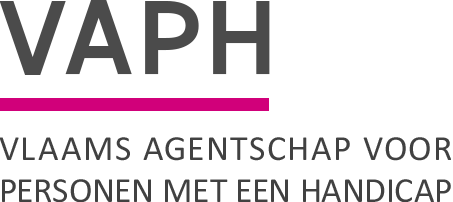 ZenithgebouwKoning Albert II-laan 37
1030 BRUSSELwww.vaph.beINFONOTAZenithgebouwKoning Albert II-laan 37
1030 BRUSSELwww.vaph.beAan: multifunctionele centra (MFC)GES+-voorzieningenZenithgebouwKoning Albert II-laan 37
1030 BRUSSELwww.vaph.be27/04/2021ZenithgebouwKoning Albert II-laan 37
1030 BRUSSELwww.vaph.beINF/21/31ContactpersoonZie laatste punt in de infonotaHet persoonsvolgend budget na jeugdhulp & de rol van de zorgaanbiederHet persoonsvolgend budget na jeugdhulp & de rol van de zorgaanbiederReferentieperiode voor personen die op 1 juli van het jaar waarin zij 21 jaar worden (20JJ) een terbeschikkingstelling van hun PVB na jeugdhulp kunnen krijgenReferentieperiode voor personen die op 1 juli van het jaar waarin zij 21 jaar worden (20JJ) een terbeschikkingstelling van hun PVB na jeugdhulp kunnen krijgenDatum beslissing tot toewijzing PVBReferentieperiode berekening PVB na jeugdhulpVóór 01/07/20JJ01/04/(20JJ-2) - 31/03/20JJReferentieperiode voor personen die onmiddellijk na hun beslissing tot toewijzing (in het jaar 20JJ) een terbeschikkingstelling van hun PVB na jeugdhulp kunnen krijgenReferentieperiode voor personen die onmiddellijk na hun beslissing tot toewijzing (in het jaar 20JJ) een terbeschikkingstelling van hun PVB na jeugdhulp kunnen krijgenDatum beslissing tot toewijzing PVBReferentieperiode berekening PVB na jeugdhulpTussen 01/01/20JJ-31/03/20JJ01/01/(20JJ-2) - 31/12/(20JJ-1)Tussen 01/04/20JJ-30/06/20JJ01/04/(20JJ-2) - 31/03/20JJTussen 01/07/20JJ-30/09/20JJ01/07/(20JJ-2) - 30/06/20JJTussen 01/10/20JJ-31/12/20JJ01/10/(20JJ-2) - 30/09/20JJOndersteuningsfuncties MFCOndersteuningsfuncties PVB meerderjarigenOndersteuningsfuncties GES+-voorziening1 dag verblijf1 nacht woonondersteuningVerblijf in een voorziening van categorie 8 (berekening ondersteuning per voltijdse dag, afhankelijk of de dagondersteuning schoolaanvullend of schoolvervangend van aard is)1 dag schoolaanvullende dagopvang 0,5 dag dagondersteuningVerblijf in een voorziening van categorie 8 (berekening ondersteuning per voltijdse dag, afhankelijk of de dagondersteuning schoolaanvullend of schoolvervangend van aard is)1 dag schoolvervangende dagopvang1 dag dagondersteuningVerblijf in een voorziening van categorie 8 (berekening ondersteuning per voltijdse dag, afhankelijk of de dagondersteuning schoolaanvullend of schoolvervangend van aard is)Begeleiding: jaIndividuele psychosociale begeleiding afhankelijk van functie/frequentie dagopvang:≧ 4 tot 5 dagen dagopvang per week: geen individuele psychosociale begeleiding 2 tot 3 dagen dagopvang per week: 0,5 individuele psychosociale begeleiding per week2 tot 4 dagen dagopvang per maand: 1 individuele psychosociale begeleiding per weekContextbegeleiding kortdurend intensief: jaOproepbare permanentieJA, tenzij:< P37 dagen/7 nachten ondersteuningenkel begeleiding in het MFC/GES+-voorzieningOproepbare permanentie